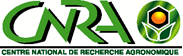 TEMPLATERapport d’atelier d’initiation des Plateformes et processus Multi-Acteur (PMAs) dans les pôles Pour le projet:Support to Agricultural Research for Development of Strategic Crops in Africa (SARD-SC), Rice SubprojectDonor:Groupe de la Banque Africaine de Développement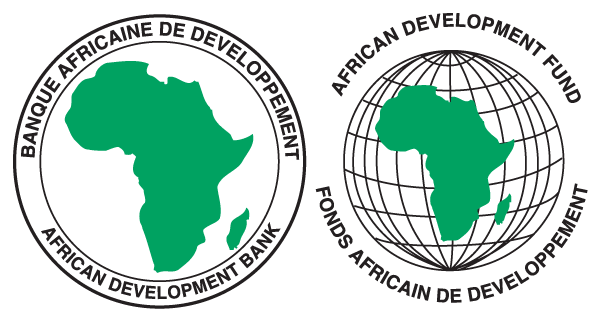 KANON Alban Landry, Centre National de Recherche Agronomique (CNRA)N’DRI Affoué Rita, Agence Nationale d’Appui au DEveloppement Rural (ANADER)Juin 2014Les 17, 18 et 19 juin 2014 s‘est tenu au Centre Béthanie de Man, l’atelier d’initiation de la Plateforme Multi Acteur de la chaîne de valeur du riz de Man, dans l’ouest Montagneux de la Côte d’Ivoire. Cet atelier a été organisé et animé par Monsieur Kanon Alban Landry, Chercheur au CNRA, Coordinateur PMA et de Mme N’Dri Affoué Rita, Technicienne de l’ANADER, facilitatrice PMA, avec l’appui de la Direction Régionale CNRA.Ont participé à cet atelier le Directeur Régional CNRA Man, le Directeur de Station de Man, le Représentant du Chef de Zone ANADER Man et des acteurs principaux  de la chaîne de valeurs de riz dont la liste est jointe à ce rapport.L’objectif général de l’atelier était d’initier le processus multi acteur sur la chaîne de valeurs du riz à Man. De façon spécifique il s’agissait de : Identifier les acteurs provisoires de la chaîne de valeur du rizDécrire et comprendre les relations qui existent entre ces différents acteursFaire l’analyse FFOM de la plateforme provisoireFaciliter l’interaction entre les acteursLa cérémonie d’ouverture a été marquée par l’intervention du Représentant du Chef de Zone ANADER, du Directeur Régionale CNRA Man  et par la présentation du projet SARD-SC faite par le Coordonnateur National du Projet SARD-SC.Le Représentant de du Chef de zone de l’ANADER a salué la collaboration de sa structure avec le CNRA dans l’exécution de cette activité et exhorté les acteurs présents à participer vivement.Quant au Directeur Régional CNRA il a souhaité la bienvenue à tous les participants et a souligné que le projet SARD-SC s’inscrit  parfaitement dans la mise en œuvre de la Stratégie Nationale de Développement de la filière Riz de la Cote d’Ivoire. Il a terminé en souhaitant des échanges fructueux et déclaré ouvert l’atelier d’initiation de la plateforme multi-acteur sur la Chaîne de valeurs du riz  de Man.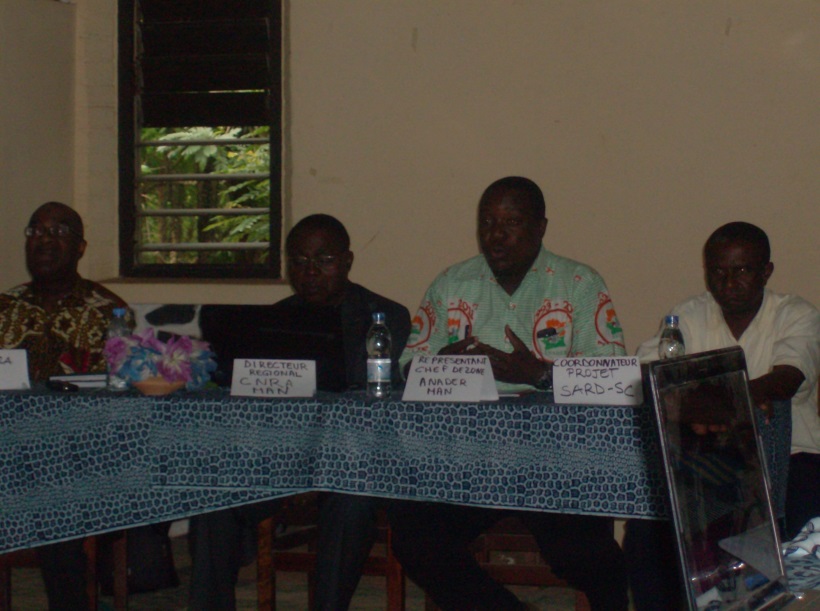  Présidium de la cérémonie d’ouvertureDéroulement des travauxJour 1Les participants se sont présentés et ont donné leur fonctionLe programme de l’atelier a été présenté par la facilitatrice PMA.Le Coordonnateur National du Projet SARD-SC, M Henri GBAKATCHETCHE a présenté le projet et ses objectifs aux participants.Intervention du Coordinateur PMA Définition de quelques conceptsAvant de présenter l’idée d’affaire aux acteurs nous avons tenu à leur expliquer certains concepts à savoir la plateforme multi acteur, la chaine de valeur, le point d’entrée (produit, marché, acteurs). Pour cela une présentation power point  et les  films ‘Sinima sinima’ et  ‘Rising Rice’ qui ont été projetés L’objectif à atteindre par le premier film était de comprendre ce qu’est une PMA et quels sont les différentes étapes de sa mise en place.Méthode : visionnage de film  et discussion en plénière Après  visionnage, les acteurs ont été amenés à répondre aux questions suivantes :1-	Pourquoi la PMA ? Qu’est ce qui est à l’origine de la PMA ?2-	Quels sont les acteurs de la PMA?3-	Quels sont les différentes étapes de l’installation de la PMA ?Pour le second film ‘ Rising Rice’ l’objectif était de faire comprendre aux participants comment différents acteurs pouvaient collaborer autour d’une opportunité d’affaire. A cet effet, les acteurs ont répondu aux questions suivantes après visionnage :1-	Quels sont les acteurs de la chaîne de valeur ? directs, d’appui ?2-	Quelle est l’idée business, opportunité d’affaire qui  conditionnent la mise en relation des acteurs ?3-	Quel est le champion ? (celui qui entraîne tous les autres acteurs dans l’activité)Résultats CommentairesLes réponses ne sont pas complètes certes mais les acteurs avaient compris ce qu’on voulait faire comprendre.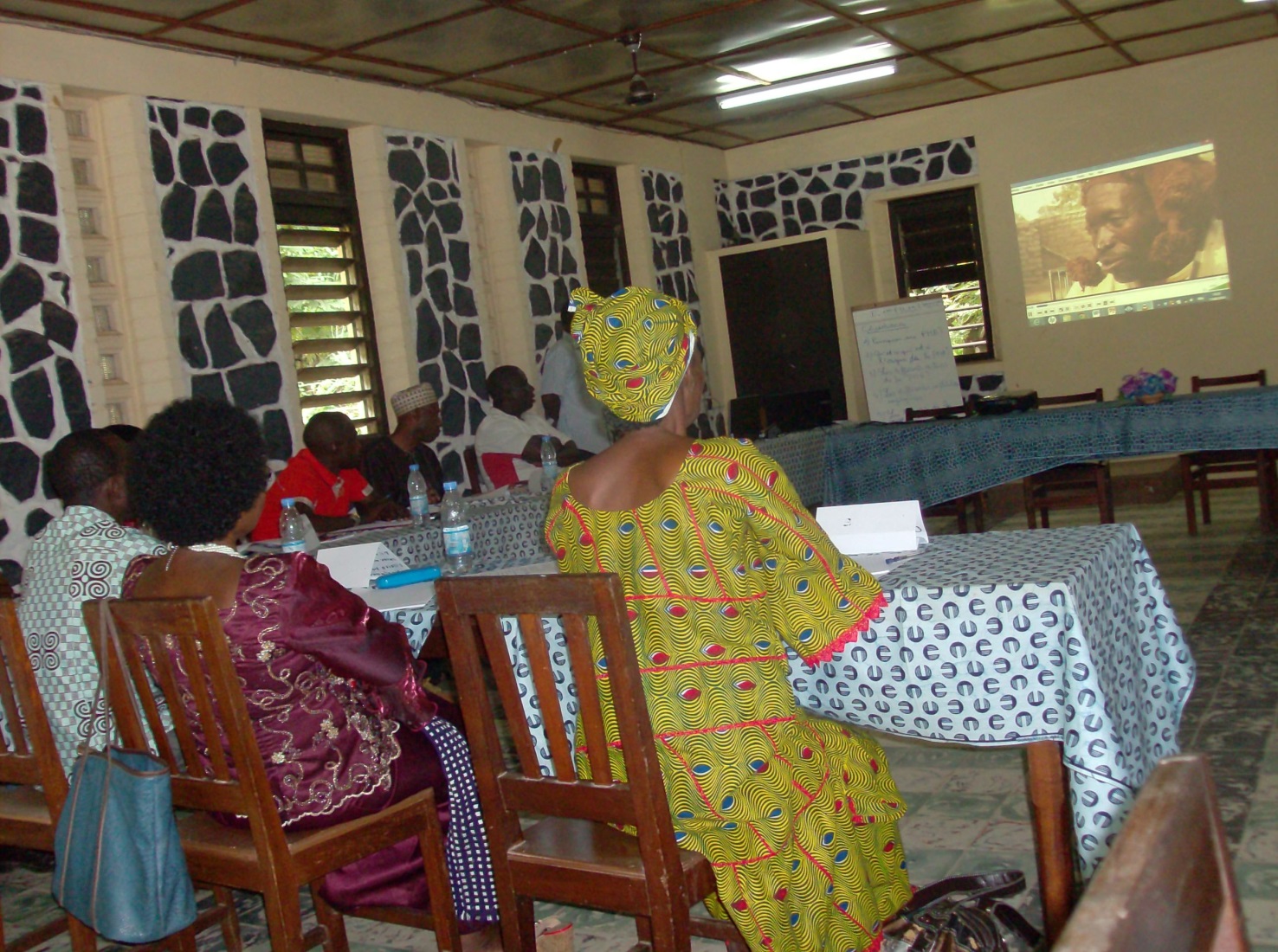 Projection de filmPrésentation de la situation rizicole du PDR de Man Le Coordonnateur PMA présente l’état des lieux sommaire de la riziculture. Il rapporte les difficultés au niveau de la production, de la commercialisation, de la disponibilité de semences de bonne qualité. Il présente également les différents systèmes de production à base de riz et les variétés présentes dans le PDR. (voir en annexe, la présentation de l’état des lieux de la riziculture à Man)CommentairesLes participants ont tenu à  ce que le cet état des lieux  précise que la crise qu’a connu le pays a affecté profondément le PDR par la destruction des moyens de production.Présentation du point d’entréeObjectif : faire valider ou faire identifier en plénière le point d’entrée (idée d’affaire) par les acteursMéthode :A la suite commentaires du coordonnateur et des réponses des acteurs qui avaient bien compris ce qu’est une idée d’affaire, nous avons présenté l’idée d’affaire qui est la labellisation du riz « danané ». Cette idée d’affaire été identifiée à partir d’enquêtes informelles sur le marché local du département de Man et auprès des acteurs potentiels de la PMA.  A cet effet, nous avions discuté de l’idée avec l’ONG GFM 3, Madame Diomandé Henriette, déléguée régional de la Fédération Nationale des Commerçants des Vivriers de Côte d’ivoire, Monsieur Diomandé Sahi Etienne (Président de Coopérative DEpartementale des Riziculteurs de Man, CODERIZ). ».  Nous avons surtout tenu à préciser que c’était une proposition et que nous voulions recueillir  si possible d’autres idées d’affaire que l’assemblée évaluerait.Pour cela nous avons formé 3 groupes parmi les acteurs. Chaque  groupe devait identifier une idée d’affaire et la défendre selon le canevas suivant :-	Produit-	Marché-	Acteurs.Bien entendu, nous avons expliqué ce que nous attendons par produit, marché et acteurs.Les résultats  des réflexions des acteurs sont présentés dans le tableau suivant :  Résultats L’idée d’affaire 1 n’a pas été  retenu parce que l’assemblée a jugé que sa réalisation a beaucoup de contraintes.Les idées d’affaire 2 et 3 ont été fusionnées. En effet, l’idée d’affaire 2 portait sur la promotion et la commercialisation de  semences certifiées danané Rizimax, alors que l’idée 3 portait également sur ce même riz danané.  La fusion a permis de préciser l’idée d’affaire qui a été adoptée par l’ensemble des acteurs.Le produit  est le paddy d’une variété traditionnelle de riz local dénommée ‘ Clemensé’. C’est une variété dont les grains sont minces et longs, avec un cycle de 04 mois et un rendement moyen de 03 tonnes à l’hectare (sans engrais et techniques traditionnelles). Cette variété de riz peut être cultivée dans deux écologies différentes,  à savoir  dans le bas-fond et sur le plateau. C’est un riz parfumé avec de très bonnes propriétés organoleptiques.CommentairesEn général, les acteurs ont bien accueilli l’opportunité d’affaire portant sur le riz blanchi danané’. Même quand nous avons précisé que cette opportunité pouvait être changée par eux, l’un des acteurs, en l’occurrence Mme Diomandé Henriette, Présidente  de CGLCP et de la FENACOVICI locale, nous a rétorqué ‘’ qu’il n’en ait pas question’’. Pour elle, à l’instar  de Dabou (une ville de la Côte d’Ivoire) qui est reconnue pour la qualité de son attiéké (semoule de manioc), il faudrait que le ‘label’  riz ‘danané’ qui est originaire de la région administrative dont fait partie le  département de Man, soit valorisé. Pour cela, elle a pris la parole pour exhorter les acteurs présents à adhérer à l’idée d’affaire et exposé sur les marchés potentiels du riz Danané. Cette dernière a même insisté que soit ajouté à notre idée d’affaire de départ le qualificatif « vrai vrai » pour préciser l’originalité et la qualité de notre produit. Sa proposition a été acceptée par tous les acteurs présents d’où la nouvelle dénomination de l’idée d’affaire « Promotion et commercialisation du riz blanchi ‘ DANANE VRAI VRAI’ ».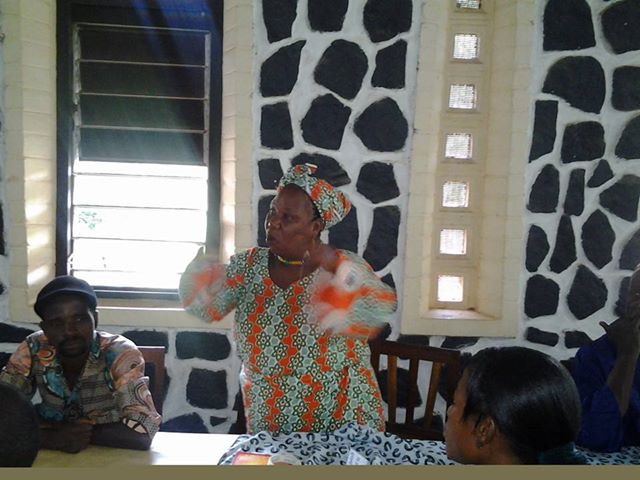 (PHOTO Intervention de Mme DIOMANDE Henriette, CGLCP)Liste des participants potentiels que nous avons identifiés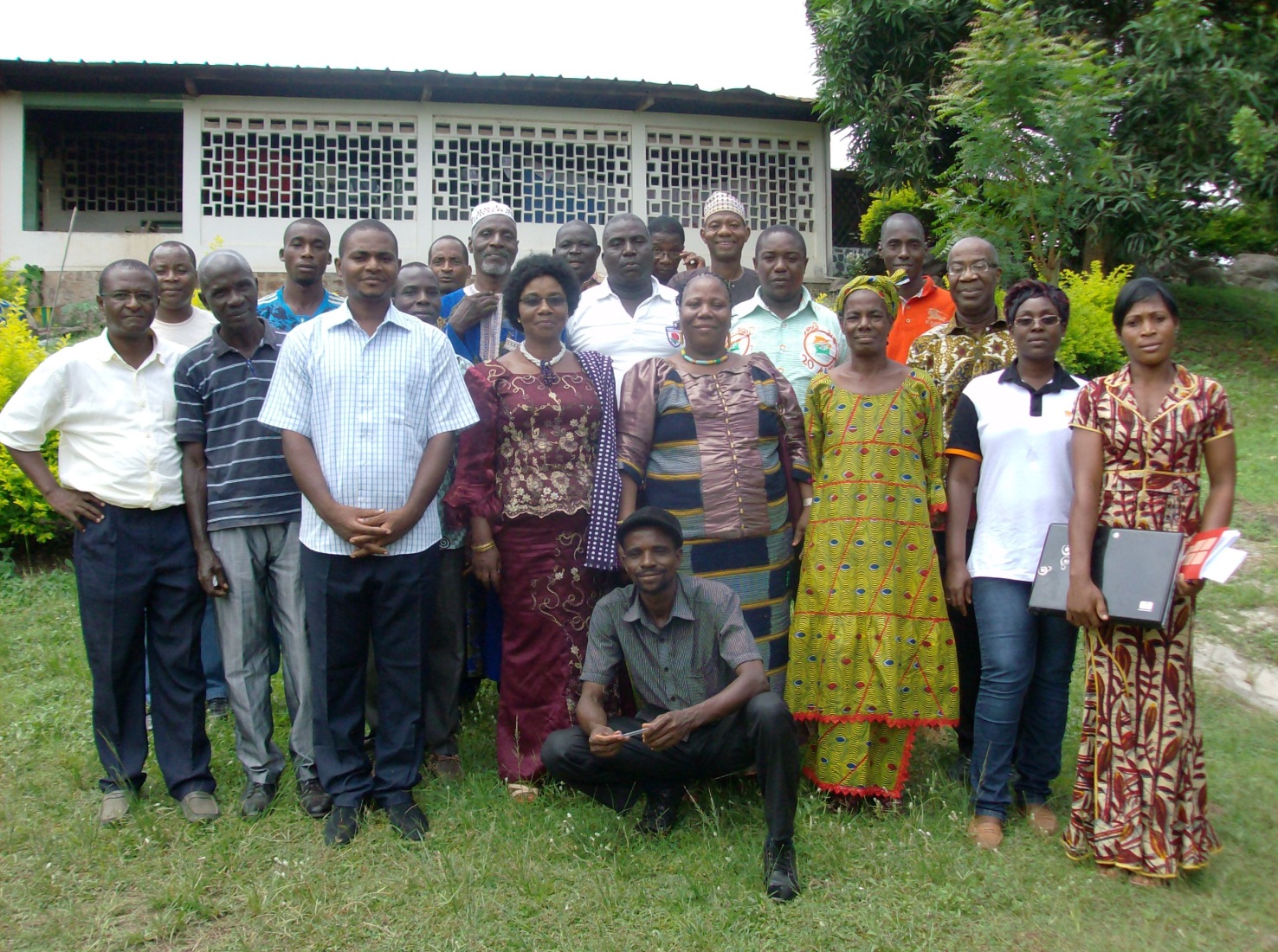 Participants de l’atelier d’initiation de la PMA de ManListe des problèmes et opportunités perçus par les acteurs par rapport au point d’entréeObjectif : Lister les problèmes/ opportunités perçus par les acteursMéthode : introduction par la facilitatrice et rappel du point d’entrée. Par la suite les acteurs de la PMA ont été regroupés en deux groupes. Un groupe a travaillé sur les contraintes/problèmes  et opportunités liés à la production.  Et un autre groupe a travaillé sur les activités post-récolte. Les acteurs des groupes  ont été choisis en fonction du segment de la chaine qu’ils devaient traités.Présentation plénière et débatRésultatsGroupe 1 (production et amont)Contraintes1.  semences non disponibles2. Cherté de la main d’œuvre3. intrants phytosanitaires non disponibles4. Manque de matériels de production (motoculteurs, vanneuses, batteuses)OpportunitésDisponibilité des espaces cultivablesMotivation des producteursExistence du marchéGroupe 2 (post récolte et commercialisation)TransportContraintes Tracasseries routièresEtat des routes défectueuxOpportunitésMotivation du transporteurCommercialisation Contraintes Accès difficile au crédit bancaireAccès difficile au transportProblème de vannage qui occasionne des pertes de poidsFrais de décorticage élevésCherté du transportProblème de magasinageInstabilité du prix de venteOpportunitésle riz danané se vend rapidement et facilementTransformationContraintes 1.	Accès difficile au crédit bancaire2.	Problème de vannage 4.	coût d’électricité élevé5.	retard de paiement des frais de décorticage6.	Cherté des pièces de rechangesOpportunitésaccès facile aux clientspaiement des frais de décorticage en naturePréparation de la visite de terrainLa facilitatrice  a donné les instructions  sur les thèmes qui seront abordé au cours de la visite à savoir, le fonctionnement, les forces, les contraintes des différents groupes d’acteurs.Jour 2Matin : Visite de terrainDans le cas de la PMA de Man, le produit est le riz paddy « clemensé »  Au cours de notre sortie, nous avions visité deux moulins à Man dont un mini moulin au quartier KOKO et une chaîne de décorticage 15-20 qui  appartiennent à Moussa Touré, participant à l’atelier. Nous avons aussi visité les champs semenciers de l’UCVOM dans les Villages de Gongouiné 1 et Gouékangouiné situé respectivement à 60  et 63 km de Man.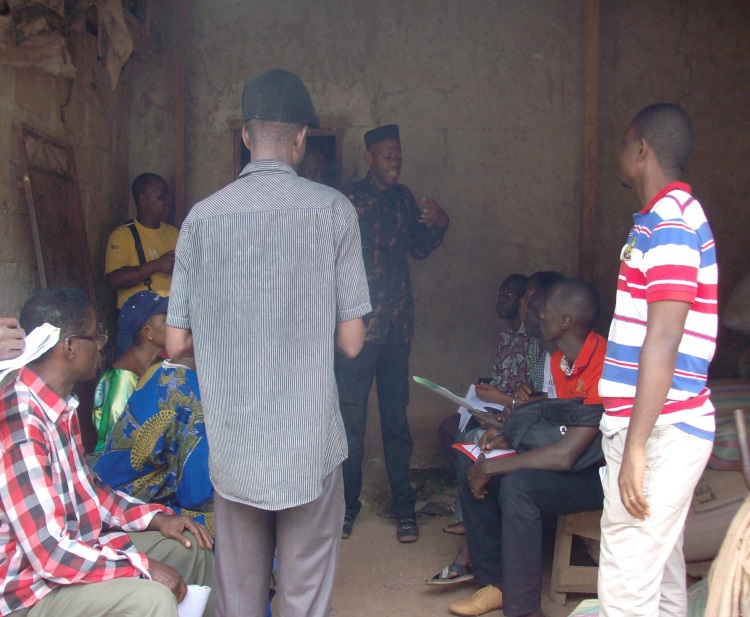 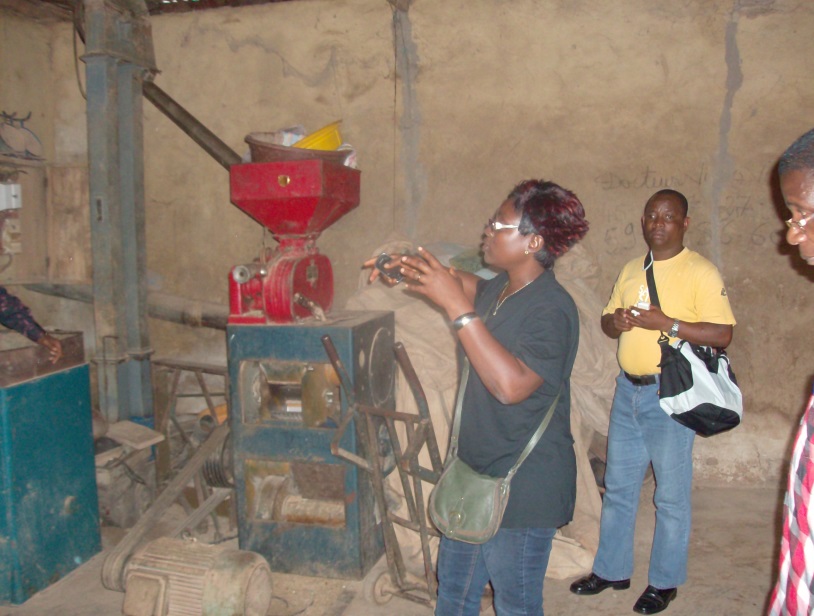 Moulin de Moussa Touré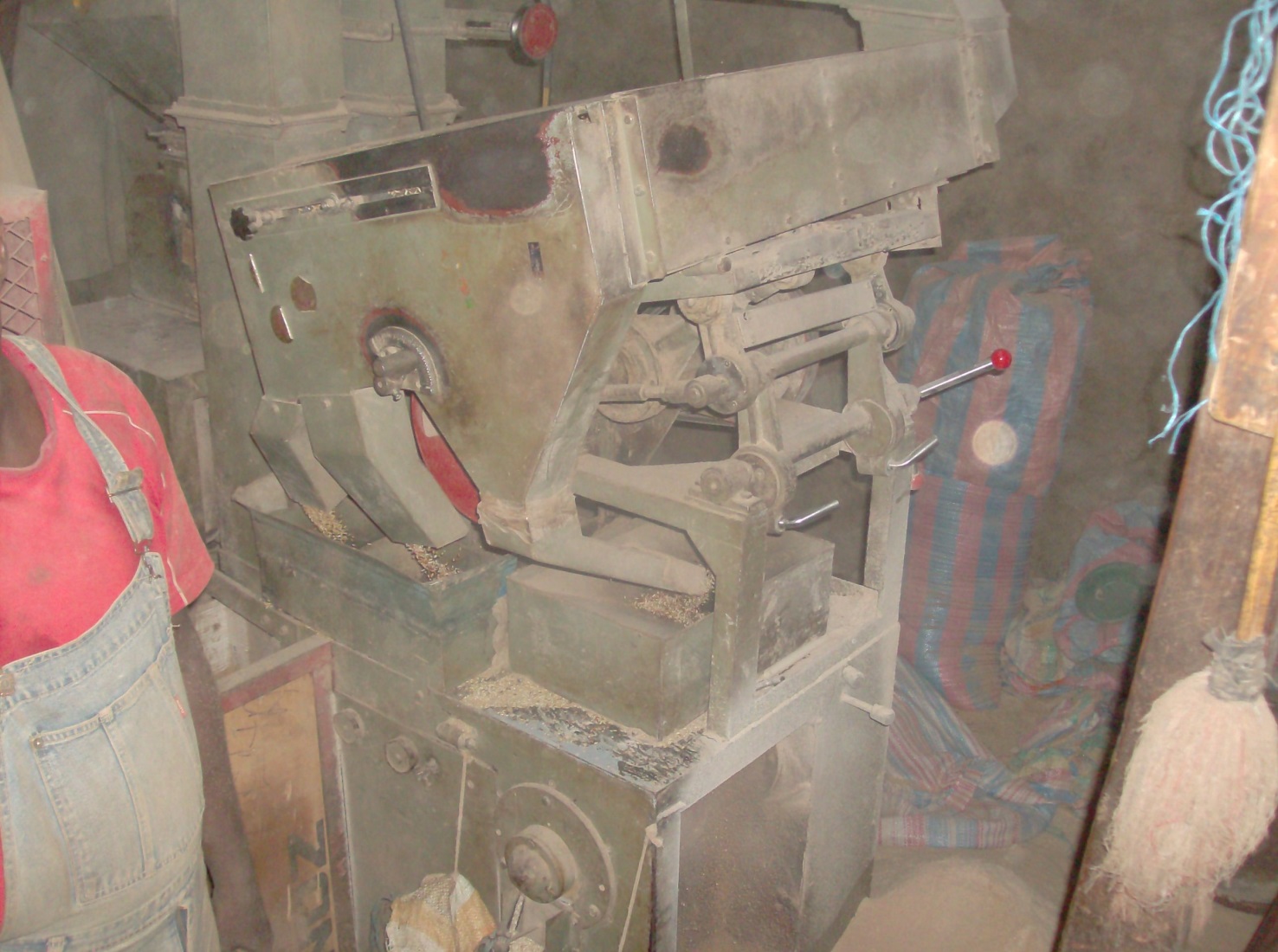 Chaîne de décorticage de Moussa Touré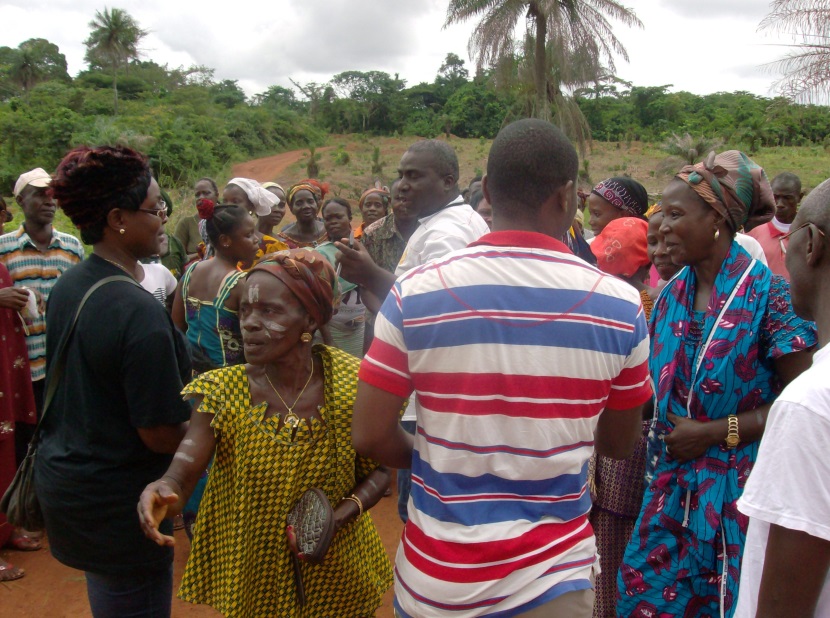 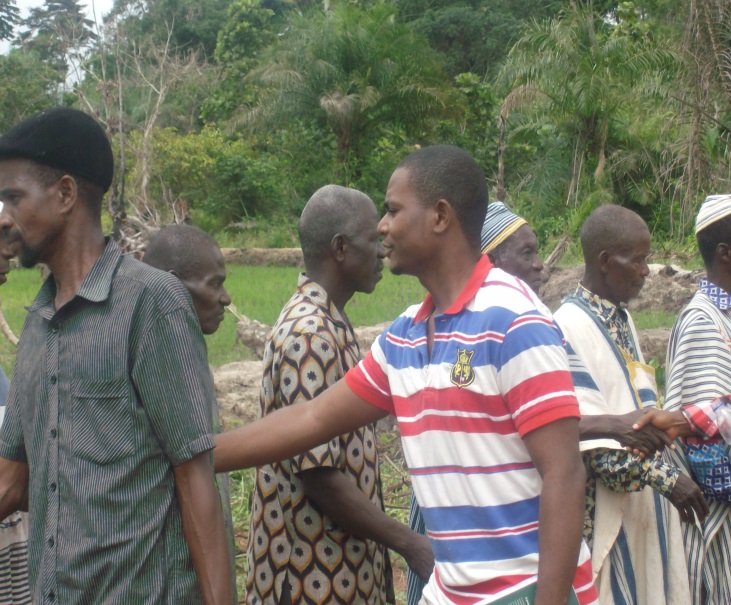 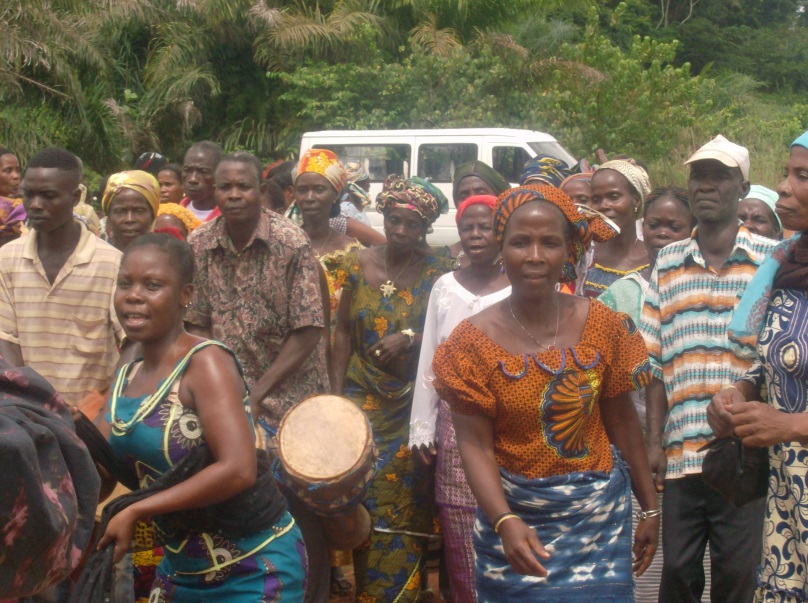 		Accueil sur le périmètre rizicole de Gongouiné 1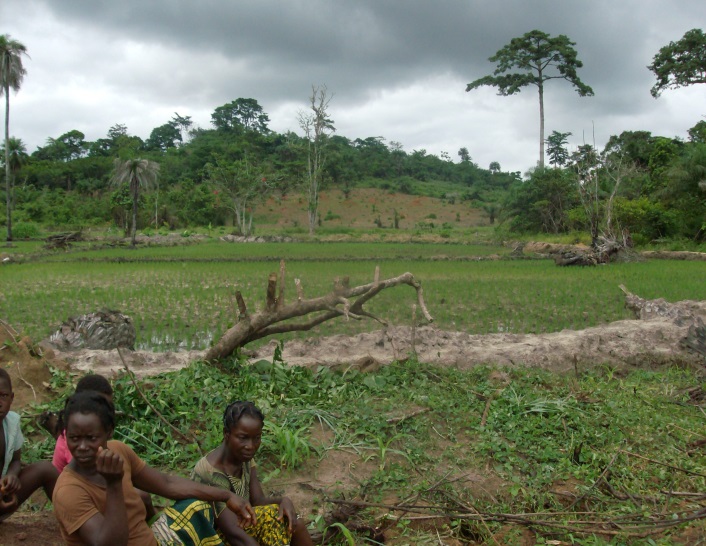 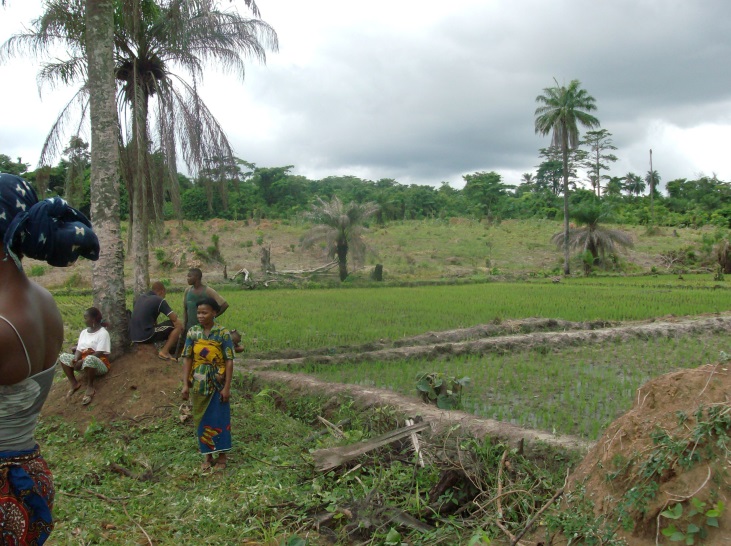 Bas-fonds Après-midi : Restitution en salle de la visite de terrainMéthode : plénière et synthèseRésultatLe point de départ dans la chaine de valeur est les  semenciers de l’UCVOM. l’UCVOM est dans un processus de certification  de semence du riz. Elle pourrait produire des semences de riz ‘clemense ‘ pour la PMA.Au niveau du mini moulin au quartier KOKOCapacité (500 kg/heure).Difficultés :- conflit avec le voisinage à cause les nuisances sonores et la poussière. -cout élevé de l’électricité, des pièces de rechanges-baisse de rendement pendant les périodes de pénurie du riz.   Au niveau de la chaine de décorticage 15-20 (1400 kg/heure.).Difficultés :  -concurrence accrue sur le marché.-taux d’humidité élevé du riz paddy.Au niveau  des semenciers de l’UCVOM-Forces :- certification du riz - Connaissance de la variété du riz  ‘clemensé’.- motivation autour du riz  ‘clemensé’-existences de structures d’encadrement : ANADER, l’ONG GFM3 et le MINAGRI Difficultés :- bas-fonds sommairement amélioré- insuffisance de main-d’œuvre.-Absence de mécanisation du riz- Insuffisance de semence  riz  ‘clemensé’ Cartographie des acteursObjectif : Visualiser les acteurs de la chaine de valeurs et d’appui et leurs inter-relationsMéthode : Les participants sont répartis en deux groupes. Les participants ont préalablement distingué les acteurs directs, des acteurs d’appui et des acteurs d’environnement. Ensuite, ils utilisent des cartes pour figurer ces acteurs en tenant compte de leur fonction. Enfin, ils positionnent ces acteurs et font figurer les liens entre les acteurs.Résultats :voir photos pages suivantesGroupe 1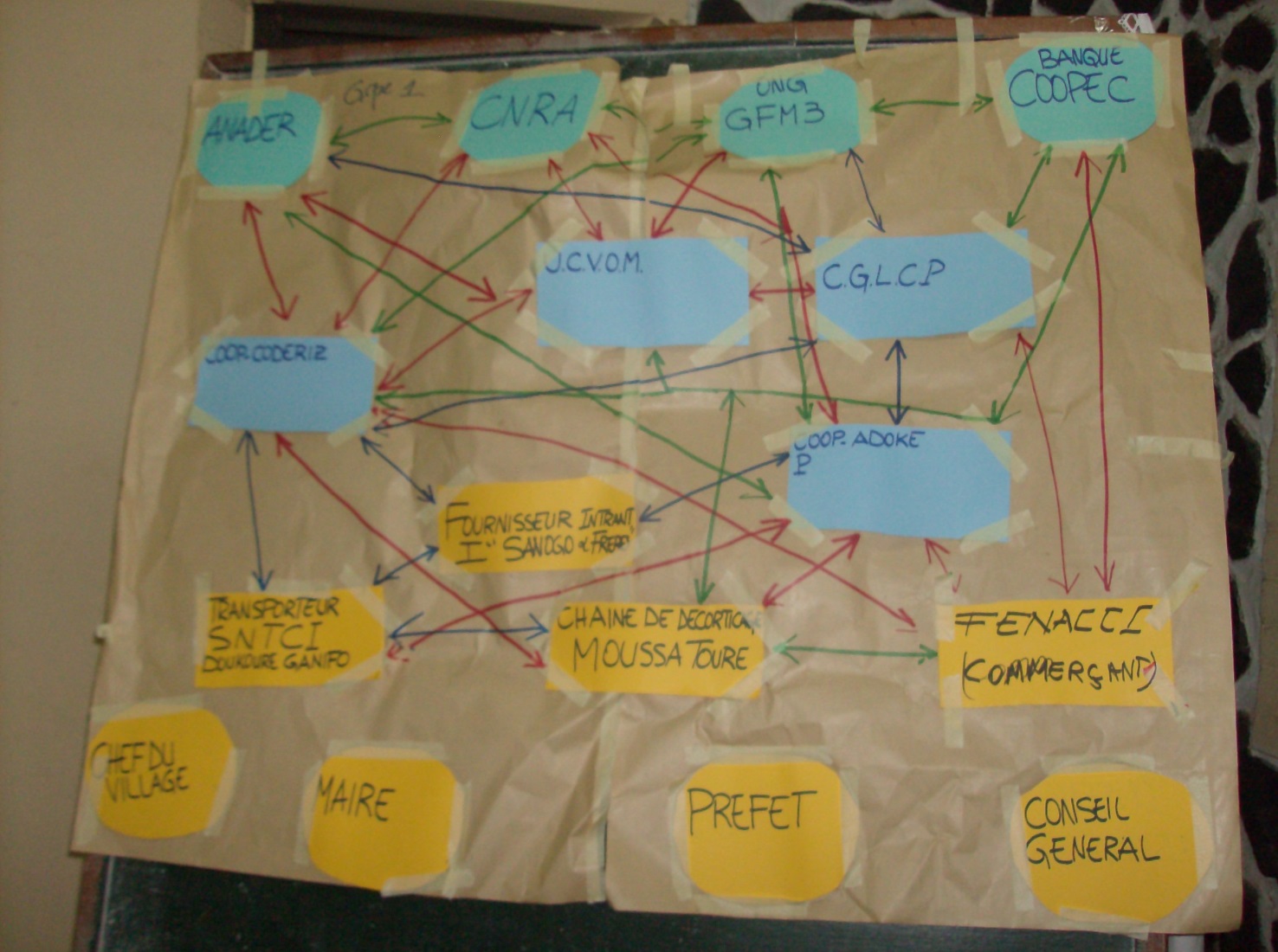 Groupe 2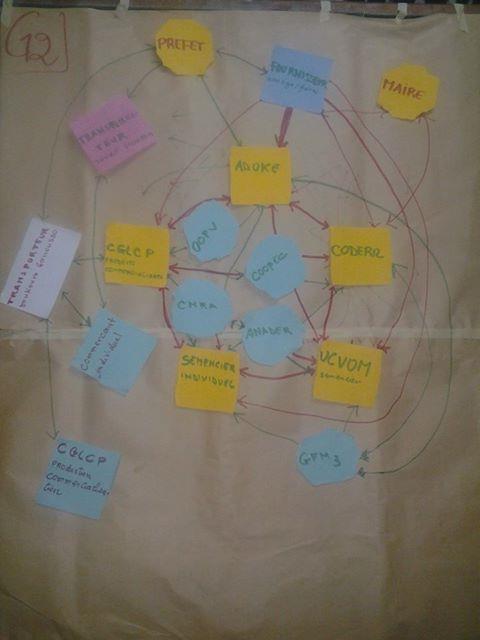 Commentaires et débats sur les cartesLes deux cartes ne se ressemblent pas. La carte  du groupe 2 présentent les catégories d’acteurs de façon circulaire tandis que celle du groupe 1 les classent par niveau d’acteurs.  Il y a beaucoup de flèches entre les différents acteurs ce qui dénoterait de relations qui existeraient entre eux alors que pour la plupart ce n’est pas le cas. En effet, les participants ont représenté dans leur carte les relations qui POURRAIENT exister entre eux en plus ceux celles qui existent déjà.Jour 3Matin : Matrice des relations des acteursCette étape a commencé par l’identification des acteurs importants. En session plénière à travers une session interactive basée sur l’interrogation de la carte de la PMA (faite par la PMA provisoire), les acteurs suivants ont été considérés comme les plus importants.ANADERCNRAONG GFM3COOPECCODERIZUCVOMCGLCPADOKESANOGO ET FRERESSNTCIMOULIN TOURE MOUSSAFENACCICHEF DE VILLAGECommentairesLa multiplicité d’acteurs est due au fait qu’il existe 4 organisations de producteurs parmi les acteurs et ces derniers ne sont pas réunis en union. Ensuite, les acteurs ont été répartis en deux groupes. Pour faciliter le travail, la facilitatrice a donné des indications pour la légende.Ci-dessous les résultats de leur analyse.Groupe 1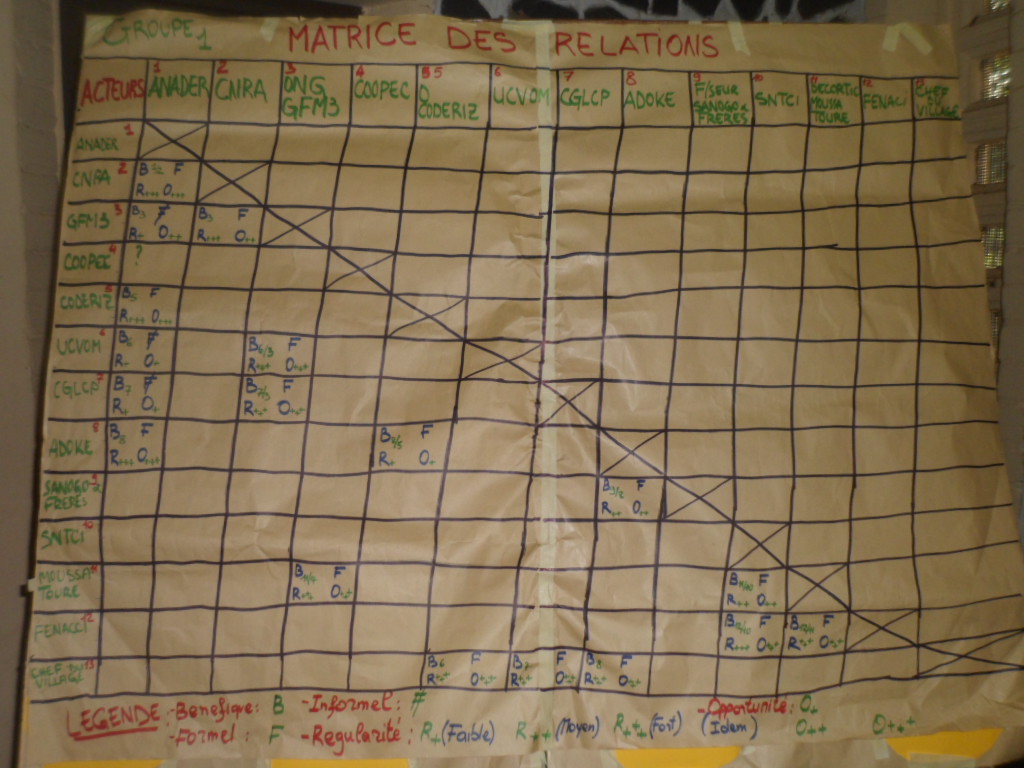 Groupe 2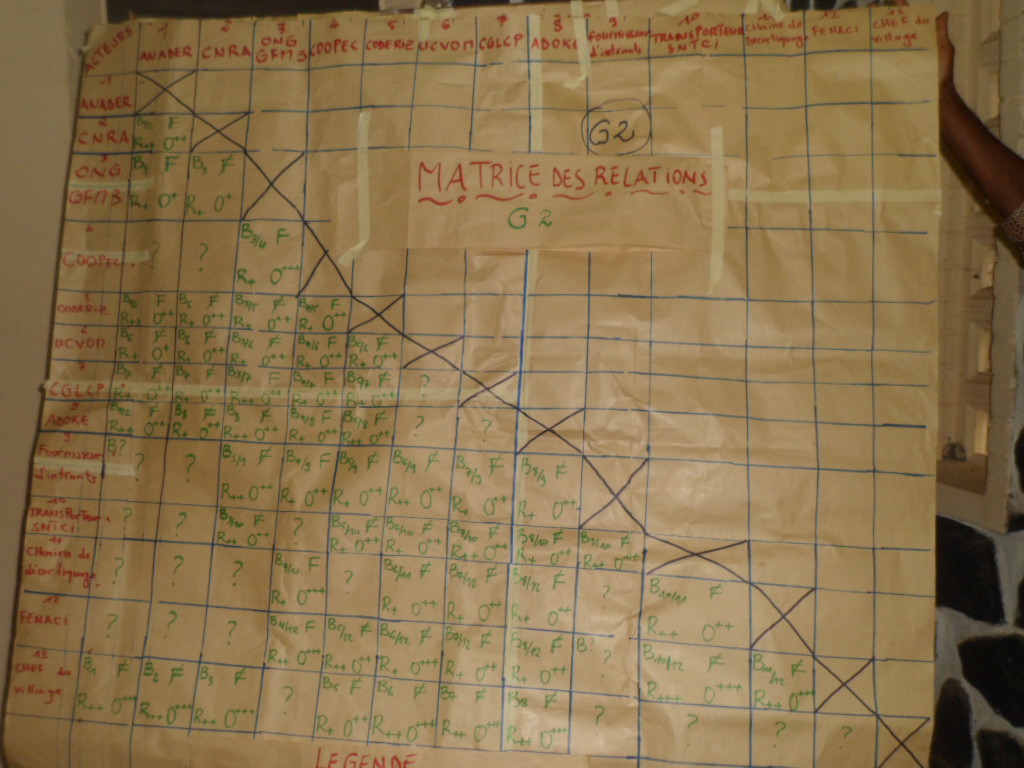 CommentairesLes matrices des relations des différents groupes sont différentes. La matrice du groupe 2 est plus dense que celle du groupe 1.  Le groupe 2 a représenté les relations qui existe et celles qui pourraient exister entre les acteurs, alors que le groupe 1 n’a représenté que la situation actuelle réelle. Dans la situation actuelle, les relations sont plus intenses entre les structures étatiques d’appui (ANADER) et les coopératives de producteurs. Les relations entre acteurs privées sont presque inexistantes.  Avec la reprise des activités, les acteurs de la chaîne de valeur du riz vont apprendre à se connaître.Après-midi : Analyse FFOMMéthodeIntroduction du FFOM en plénièreOn précise:o que cette analyse FFOM concerne la PMA (comme unité) autour du point d’entréeo qu’il faut trouver au maximum 05 éléments par case.- Travail en 2 groupes - Synthèse : chaque groupe présente et commentaire en plénièreRésultatsGroupe 1Groupe 2CommentairesLes analyses se recoupent et se complètent. On pourrait superposer ces deux tableaux pour en faire l’analyse FFOM de la PMA. C’est l’un des exercices que les participants ont le mieux réussi.Les principaux défis sont la non maitrise des techniques culturales, le manque de matériel agricole et d’intrants et le manque de financement des activités.Les menaces sont les changements climatiques, l’insécurité politique, la fuite des paddy de riz vers les pays limitrophes.Une question a été posée par un acteur pour savoir est ce que vendre au marché régional dans le cadre de la PMA, ne va pas constituer une menace pour la sécurité alimentaire, eu égard l’orientation business de la   PMARéponse du coordinateur PMA : l’objectif du projet SARD-SC est l’amélioration de la sécurité alimentaire  par l’amélioration de la productivité et donc des revenus, donc normalement on devrait aussi avoir du riz en quantité suffisante.Evaluation de l’atelier par les acteursNous avons donné la parole à chaque participant. Les participants ont affirmé avoir bien compris la PMA et la considère comme une aubaine pour apprendre à se connaître et créer des relations commerciales. Des mots de remerciements ont été dits également à l’endroit d’AfricaRice, du CNRA et de l’ANADER.Nous reprenons tels quels les propos de quelques-uns.Diomandé Henriette, représentante CGLCP « …Je suis plus que contente,… ça nous a permis de se connaître, … de se rapprocher. On est devenu une famille, nous sommes comme des frères. Nous avons commencé, il nous faut la volonté et le courage pour aller jusqu’au bout… »Touré Moussa, Propriétaire d’un moulin et d’une chaîne de décorticage « .. Je suis très content de l’atelier. Je n’étais pas très partant au départ quand la facilitatrice m’a invité. Mais là je suis surpris.., j’ai appris beaucoup de chose. Je ne regrette pas du tout d’être venu. » Bamba Kanvally  Président coopérative de producteurs ADOKE« … ça m’a permis d’avoir des relations. J’ai des problèmes d’évacuation de mes paddy de riz et ici j’établis déjà des contacts. Le conseil que je voudrais donner aux autres acteurs, c’est que des problèmes de leadership ne viennent pas freiner notre élan.. »Sahi Etienne, Président CODERIZ «  l’atelier m’a permis de connaître d’autres acteurs. Je comprends mieux c’est quoi une plateforme. On va mieux s’organiser grâce à la plateforme… »Présidente UCVOM (semencières) «  on est très content. On ne veut pas que les résultats de ce qu’on vient de faire restent dans les tiroirs. On veut vite commencer les activités de la plateforme…mais pour nos activités on a besoin de matériels agricoles, d’intrants »Prochaines étapesLes participants ont suggérés que ceux des acteurs qui ont des terres à mettre à la disposition de la plateforme le signalent au prochain atelier.Ils ont aussi proposé qu’un bureau provisoire de 03 membres soit  constitué et devra comprendre un président, un secrétaire et un trésorier.Nous avons aussi discuté de l’avenir de la plateforme qui doit, à la longue, être autonome. L’un des participants a exhorté les autres acteurs à s’auto déterminer, à ne pas toujours tendre la main si l’on veut que l’aventure aille loin.  « Comportons nous comme de grands garçons » a t-il ajouté.Point de vue des animateurs /conclusionEn général, les acteurs ont montré un grand intérêt pour la PMA. La dynamique du groupe est bonne .Le représentant de la banque a constaté qu’il peut jouer un rôle important dans la PMA, il est en est également du fournisseur de produits phytosanitaires.Au cours des échanges, on a remarqué le ledearship de Mme Diomandé Henriette, Déléguée Régionale de la Fédération Nationale des Coopératives de Vivriers de Côte d’Ivoire et Présidente de la Coordination Générale le Lutte Contre La Pauvreté. Cette dernière est à l’origine du consensus obtenu autour du point d’entrée et semble déjà faire alliance avec Mme Simone SIENI PCA de l’UCVOM (semencière). Ce qui a fait dire (en aparté) par l’un des présidents de coopératives de producteurs ADOKE que ces deux dames veulent prendre la Présidence de la PMA.Au cours des trois jours d’atelier, 03 acteurs ont beaucoup intervenu, il s’agit de Mme Diomandé Henriette, de Mme Simone SIENE et Bamba Kanvally.Nous avons pu faire toutes les activités prévues. La difficulté principale a été la gestion du temps des différentes séquences de l’atelier. Les acteurs voulaient participer pleinement et à leur rythme à tous les exercices.AnnexesDate : du 17 /06/2014 au 19/06/2014				Lieu : Centre Béthanie de ManOrdre du jour : atelier d’initiation de la PMA   Programme : 	Programme de l’atelier	………………………..Déroulement effectifHeures :Déroulement détaillé de la réunionÉtat des lieux  sommaire de la riziculture à ManAprès 10 ans d’instabilité politique, les élections présidentielles de Novembre 2010 ont plongé la Côte d’Ivoire dans la violence.La crise post-électorale qui s'en est suivi a largement affecté le fonctionnement des marchés, les moyens de production ainsi que les moyens d’existence des ménages. A l’ouest du pays et notamment dans les régions du Guemon et du Tonkpi, la plupart des ménages ruraux ont été affectés : qu’ils aient été contraints de se déplacer ou qu’ils aient recueilli des personnes déplacées, la plupart d’entre eux dont les ressources dépendent des revenus de l’agriculture se retrouvent démunis du fait du pillage des stocks, de l’accès difficile aux champs ou encore de la charge que représentent les personnes déplacées. Selon le rapport IRC sur la filière riz en 2011 et actualisé en 2012, la reprise de la filière riz est estimée à  50% de sa fonctionnalité d'avant crise dans la région du Tonkpi et particulièrement de 40% à Man. Cette reprise est due en partie au retour des populations, aux interventions directes de grande ampleur dans la distribution ou la multiplication de semences de la FAO, des ONGs, du ministère de l'agriculture, du CNRA et de l'ONDR. Il faut noter que la région bénéficie globalement d'une bonne pluviométrie.D’après les enquêtes effectuées à Man, la riziculture pluviale est pratiquée majoritairement par les autochtones Yacouba. Le riz est pratiqué en association avec d’autres cultures. Les 3 associations les plus représentatives sont : riz + maÏs + manioc, riz + maÏs + manioc + gombo, riz + maÏs + manioc + épinard. Les riziculteurs utilisent pour la plupart les variétés traditionnelles. On dénombre également des variétés améliorées que sont : NERICA 1(Bonfani),  et Dourado précoce. Les variétés traditionnelles les plus populaires dont la durée du cycle varie de 120 jours à 180 jours sont par ordre d’importance : Demanba, Gbato, Mlipou, Kpontagblè, Vamo, Zeh, Kouiklonlé, Kpélatin et Pie.Le semis se fait à la volée et les riziculteurs pratiquent deux sarclages en moyenne avec les houes au cours du cycle. Les riziculteurs n’utilisent pas d’engrais et  peu utilisent des herbicides pour le désherbage.Au niveau production, selon les producteurs eux même les problèmes se situent au niveau de la disponibilité de semences de bonnes qualité, d'intrants (engrais, produits phytosanitaires), et de la maitrise des itinéraires techniques. Les produits phytosanitaires de  qualité  médiocre,  pour  l’essentiel frauduleux,  continuent  d’affluer  sur  les  marchés  locaux  concurrençant  les  produits  de meilleure qualité ;Concernant la transformation, on note une insuffisance d'unités de transformation par rapport au potentiel de production de la région. Selon les chiffres du délégué de pool de l'ONDR, on dénombre 11 unités artisanales, 14 micro rizeries et 03 mini rizeries. L'ONDR entend installer une grande unité de transformation en 2014. En ce qui concerne la commercialisation il faut noter que l'approvisionnement du marché se fait par des grossistes qui vont chercher le riz transformé à Issia et Duekoué pour le vendre sur le marché de Man. Au niveau de Man, des femmes commerçantes vont dans les contrées reculées,  acheter le riz paddy, le transformer au niveau des micro rizeries et le vendent sur place aux détaillantes et aux consommateurs. C'est à la suite des ventes qu'elles règlent le coût de la transformation (décorticage).La période d’abondance du riz sur le marché de Man est de Novembre à mars et le prix du riz blanchi à cette période est de 325 F /kgLa période de pénurie part d’avril à Septembre avec un prix  moyen variant entre 375 et 400 F/kg.Il faut noter aussi que l'insuffisance d'unités  de transformation et le manque de moyen de transport, pour résorber la production a entrainé un autre type d’échange avec les pays limitrophes. En effet, selon un constat de l'ONDR et des producteurs, les producteurs n'ayant de moyen pour transporter leur production vers les unités de transformation, les bradent à vils prix à des acheteurs non nationaux venus principalement de la Guinée et du Mali. Ces derniers transportent ainsi une grande partie de riz paddy vers leurs pays respectifs, entrainant ainsi une diminution de l'offre de riz (paddy et blanchi) sur le marché local.SIGLESCGLCP : Coordination Générale de Lutte contre la PauvretéUCVOM : Union des Coopératives de vivriers de l’Ouest Montagneux.CODERIZ : Coopérative Départementale des Riziculteurs de ManCOOPERATIVE ‘ADOKE ‘ : Coopérative de producteurs de riz de Dinégouiné ADOKE=  ça va réussir en langue locale yacouba.ONG GFM3 : ONG génération femme du 3è  millénaire.SNTCI : Syndicat National des Transporteurs	de Côte d’IvoireANADER : Agence Nationale d’Appui au Développement RuralCOOPEC : Coopérative d’Epargne et de CréditCNRA : Centre National de Recherche AgronomiqueFENACOVICI : Fédération National de Coopératives de Vivriers en Côte d’Ivoire.QUESTIONSREPONSESFILM SINIMA SINIMAqu’est ce 1 PMA ?qu’est ce qui est à l’origine de la PMAles acteurs, les institutions d’appui et les étapes de de la mise en place d’une PMA ?  Conflit d’intérêts   sur le bas-fonds commun aux éleveurs, riziculteurs cultivateurs de pomme de terre oignon , pecheurs .FILM RISING RISEles acteurs des chaines des valeurs ?quel est le champion ? l’idée de business et le marché du riz étuve ?SMA , RFC  fournisseurs d’intrants les producteurs, les banquiers….La SMA est le championRiz jasmin de boltanga..ProduitMarché ActeursIdée d’affairePaddy ‘riz cassé’Local (restaurant, Ménages, Supermarché, Ecole)Fournisseurs d’intrant (Sanogo et frères)ANADERMoulin(Touré Moussa)Banquier (COOPEC)Transporteur (Cissé et frères)Radio ManCoopérative ADOKEPromotion du riz parfumé des montagnesSemence riz ‘clemensé’ALLASEMCIFIRCAFAORizimax (Coopérative de producteurs)Fournisseurs (Sanogo et frères)MINAGRITransporteur (Doukouré SNTCI)Commercialisation de semences certifiées Danané RizimaxRiz ‘clemensé’supermarché, CDCI, Magasin Moussa Touré, Grand marché de Man, Marché Sous RégionCGLCP, Producteurs de riz ‘clémensé’, Transformateur moulin Touré Moussa, Transporteur SNTCIPromotion et commercialisation du riz danané vrai vraiProduitMarchéActeursIdée d’affaire riz ’clemensé’CDCI, Magasin de riz Touré, Marché de Man, Marché sous régionalCoopératives de producteurs (ADOKE, CODERIZ, CGLCP) ONG GFM3,Semencières UCVOMMoulin Touré moussaTransporteur Doukouré SNTCI,ANADER, CNRA,COOPECFournisseurs d’intrants phytosanitaires et agricoles (Sanogo et frères), FENACCIPromotion et commercialisation du riz blanchi ‘DANANE VRAI VRAI’Nom de l’organisation Nom de l’acteur Activité principale (exemple : transformateur, Nom du représentant ONG, producteur)ContactGenreCoopérative d’Epargne et de Crédit de Man (COOPEC)SAVANE AliouAgent de recouvrement, microfinance, octroi de crédit +225 48 50 34 34MasculinSyndicat des Gérants et Propriétaires des moulins de ManTOURE MoussaTransformateur+225 09 83 33 75MasculinONG GFM3MONH AntoineEncadre techniquement les membres de l’UCVOM+225 09 97 09 59MasculinUCVOMSIENI SimoneProducteur semencier+225 57 54 35 47FémininSanogo et frèresSANOGO IdrissaFournisseurs d’intrants phytosanitaires et engrais+225 05 69 39 31MasculinAucunOUATTARA MadeleineCommerçante de riz blanchi+225 46 42 40 28FémininCoopérative ADOKEKANVALY BambaProducteur de paddy de riz+225 49 65 56 33MasculinAucunCISSE Tiémoko CadetCommerçant de riz blanchi+225 56 83 00 23MasculinAucunBLEDE Tahou JudicaëlSemencier individuel+225 49 29 63 10MasculinANADERZIO BenoîtTechnicien encadreur des producteurs+225 MasculinCoopérative Départementale des Riziculteurs  de Man (CODERIZ)DIOMANDE SahieRiziculteur+225 47 38 94 20MasculinCGLPDIOMANDE HenrietteProductrice de paddy et commerçante de riz blanchi+225 08 06 09 11FémininFENACCIFadiga YoussoufCommerçant Secrétaire administratif MasculinSNTCIDOUKOURE GaniffoTransporteur+225 06 14 40MasculinForces-disponibilité des terres-motivation des acteurs de la PMA autour du riz ‘clemense’Faiblesses-faiblesse de mécanisation de la culture du riz-insuffisance de la main d’œuvre.-insuffisance de financement-insuffisance et manque d’intrantsOpportunités-existence de marché-existence d’encadrement-existence des projets/programmesMenaces-sortie frauduleuse des produits-changement climatique-entrée frauduleuse des intrants de mauvaise qualitéForces-Tous les acteurs de la PMA sont présents dans la PMA-La motivation des acteurs -Accessibilité à la terre pour les groupements de la PMA -le riz ‘Clémensé’ (produit prisé)Faiblesses- indisponibilité des variétés améliorées-non application des techniques culturales recommandées-caractère informel des groupements-manque de financement-agriculture traditionnelleOpportunités- zone propice au riz (agro-écologique)-existence du marché de riz-implication effective des structures d’encadrements-la volonté politique de promotion du riz localMenaces-insécurité politique (situation de guerre)-la concurrence des importateurs-réchauffement climatiqueJoursActivitésAnimateursJour 1Matinée8h-8h30Accueil des participantsFacilitatrice PMA08h-08h45Ouverture du Dreg ManAllocution d’ouverture08h45-09hPrésentation des participantsFacilitatrice PMAMot du coordinateur SARD-SCPrésentation du projet SARD-SCCoordonnateur SARD-SCPause café 10h-1015Pause café 10h-1015Pause café 10h-1015Introduction du coordinateur PMADéfinition des règles de fonctionnementConcept plateforme multi acteurPoint d’entréePrésentation du la situation rizicole du hub.Présentation du film raising rice et discussionCoordonnateur PMAPause déjeuner 12h30-13h30Pause déjeuner 12h30-13h30Pause déjeuner 12h30-13h30Après midi13h30-15hPrésentation et validation du point d’entrée et discussionCoordonnateur PMAPause café 15hPause café 15hPause café 15hListing des problèmes et opportunités perçus par les acteurs par rapport au point d’entrée.Facilitatrice PMAJour 2MatinéeVisite de terrainFacilitatrice et coordonnateur PMADéjeunerDéjeunerDéjeunerAprès midiRestitution en salleFacilitatrice PMAPause caféPause caféPause caféCartographie des acteursFacilitatrice PMAJour 3matinée08h30-10hMatrice des relationsFacilitatrice PMAPause 10hPause 10hPause 10h10 h- 12hAnalyse FFOMDéjeunerDéjeunerDéjeunerAprès midi Synthèse et Evaluation de l’atelierRédaction du rapport.Rédaction du rapportFacilitatrice et coordonnateur PMAGroupe d’acteursreprésentant(s) personne et précisionsCommentaireCoopérative de Producteurs ADOKE -UCVOM –CODERIZ-CGLCPSemenciers UCVOM-BLEDE (semencier individuel)UCVOM (ensemble de groupement de femmeCommerçantsFENACCI- CGLCPCGLCP organisation productrice et commerçante de riz. Champion porteur de l’idée d’affaire.Etablissement financierCOOPECStructures d’appuiONG GFM3 , Monh Antoine Directeur TechniqueONG nationale ('appui au développement communautaire et à la sécurité alimentaire, Genre et à la promotion des droits de la femme, encadre techniquement l’UCVOM, déjà membre de la plateforme DONATA.TransporteursDOUKOURE GANIFO SNTCIFournisseurs d’intrantsSANOGO ET FRERESTransformateursMOUSSA TOUREPrésident du syndicat des moulins de Man et propriétaires d’un moulin et  d’une chaîne de décorticageJourHeureThèmeMéthode19h-10h4511h-13h3014h-14h2014h20-15h3016h20-17h45Définition des règles de fonctionnementConcept plateforme multi acteur-Point d’entréePrésentation du film RsingR rice et sinnima sinnima et discussionPrésentation du la situation rizicole du hub.Présentation et validation du point d’entrée et discussionListing des problèmes et opportunités perçus par les acteurs par rapport au point d’entrée.exposéquestions-réponsesexposéexposéparticipative ( travaux de groupe)28h30-14h3015h-16h2016h45-18h15-Visite de terrain-Restitution de la visite et discussion- Cartographie des acteursQuestion -réponsesTravaux de groupeTravaux de groupe3Matrice des relationsAnalyse FFOMSynthèse et Evaluation de l’atelierTravaux de groupeTravaux de groupeQuestion -réponses